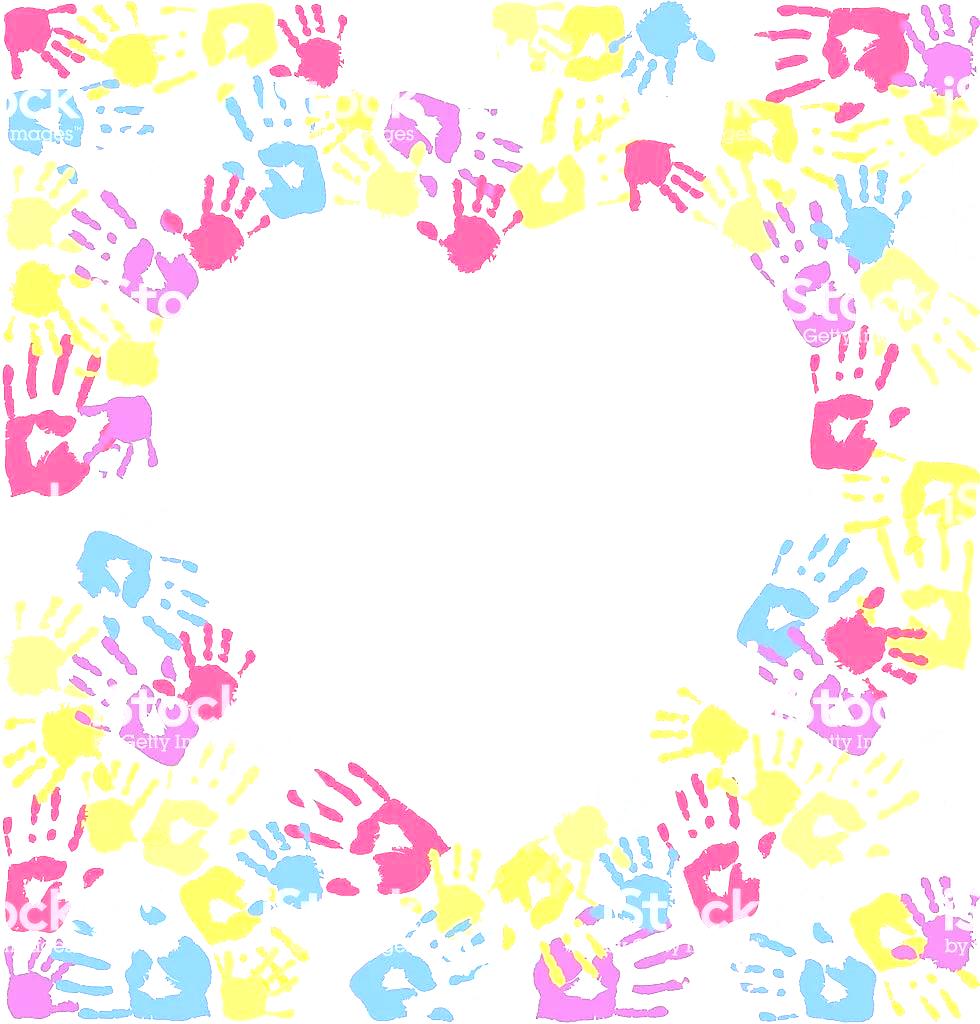  Муниципальное бюджетное общеобразовательное учреждение средняя общеобразовательная школа п. Быстринск Ульчского муниципального района Хабаровского краяПРОГРАММАлетнего оздоровительно лагеря художественно - творческой направленности «Цветные ладошки»Срок реализации - 18 дней.Возраст детей с 7- 15 лет.Автор-составитель:Ринчинова С.Н.,учитель начальных классовП. Быстринск, 2019 г.Пояснительная запискаКаникулы – это и время отдыха, и период значительного расширения практического опыта ребёнка, творческого освоения новой информации, её осмысления, формирования новых умений и способностей, которые составляют основу характера, способностей общения и коммуникации, жизненного самоопределения и нравственной направленности личности.Организованный отдых во время каникул является одной из форм воспитания и занятости детей. Это «зона» особого внимания к ребенку, его социальная защита, время оздоровления. Происходит создание благоприятных условий для общения детей между собой, обмена духовными и эмоциональными ценностями, личностными интересами. Воспитательная ценность такого вида организации отдыха состоит в том, что создаются условия для педагогически целесообразного, эмоционально привлекательного досуга детей, восстановления их здоровья, удовлетворения потребностей в новизне впечатлений, творческой самореализации, общении и самодеятельности в разнообразных формах, включающих познание, искусство, культуру, игру и другие сферы возможного самоопределения.Разработка программы организации летней площадки была вызвана:- повышением спроса родителей и детей на организованный отдых учащихся; - модернизацией старых форм работы в период летней компании;- желанием детей осуществить свои художественно- творческие потребности, не реализованные за учебный год;- необходимостью использования богатого творческого потенциала подростков и педагогов в реализации цели и задач программы.Цели программы:  Создание благоприятных условий для укрепления здоровья и организации досуга учащихся во время летних каникул.Задачи:- Развивать индивидуальные художественные способности;- научить эстетическим правилам оформления работ;- прививать навыки здорового образа жизни;- формировать  культуру  поведения.Срок реализации программы:  01.06.2019г.-22.06.2019 г. Лагерь будет функционировать на базе МБОУ СОШ п. Быстринск Режим работы с 09.00-14.30. Содержание программыВ лагере создается 1 отряд. Возраст детей от 7 до 15 лет.Работа лагеря разделена на три этапа:I этап.  Организационный период На этом этапе ребята знакомятся, разбиваются на подгруппы, оформляют уголки.Этот период короткий по количеству дней, всего лишь 2-3 дня: знакомство детей с лагерем, его традициями, педагогами.Основной деятельностью этого этапа является:Встреча детей, знакомство с правилами жизнедеятельности лагеря.Предъявление детям четких и единых требований по выполнению режима и распорядка дня, самообслуживанию, личной гигиене, дисциплине. Проведение диагностики по выявлению лидерских, организаторских и творческих способностей.Проведение выборов в органы самоуправления, распределение поручений.II этап. Основной  (июнь) Основной деятельностью этого этапа является:Реализация основной идеи смены.Вовлечение детей и подростков в различные виды коллективно - творческих дел.Работа творческих мастерских.В этот период будут проводиться разнообразные мероприятия, согласно общему лагерному плану: конкурсы, игры, праздники, экскурсии, тематические игры. Планируется посещение музея, кинотеатра, пожарной части.Самое важное, чтобы каждый ребенок нашел дело, где он может проявить себя, развить умения и навыки, расширить свои знания.Особое место в работе лагеря уделяется игре: творческой, ролевой, познавательной, развивающей мыслительную, творческую и физическую активность ребенка.III этап. Заключительный этап – 2 дня. Подведение итогов смены.Оформление итоговой выставки.Фотоотчет.Формы организации художественно-творческой деятельности:-Изобразительная деятельность;-Конкурсные программы;-Творческие конкурсы;-Игровые творческие программы;-Творческие игры;-Праздники;-Выставки;-Мастер-классы;-Экскурсия;-Викторина;-Час здоровья;-Посещение музея-Просмотр фильмов;-Спортивные игры и соревнованияРабота по данному направлению осуществляется по следующим блокам:1) Развитие творческой активности личности ребенка;2) создание ситуации успешности для каждого участника;3) развитие декоративно- прикладного творчества;4) формирование интереса к искусству и художественно-эстетическому творчеству.Важным направлением воспитательной работы является КТП, объединяющая детей по интересам.План мероприятий по реализации программыРежим дня летнего трудового формирования «Цветные ладошки».Чтобы оценить эффективность данной программы, с воспитанниками лагеря проводится постоянный мониторинг, промежуточные анкетирования.ОЖИДАЕМЫЙ РЕЗУЛЬТАТУчастие в программе летнего профильного лагеря «Цветные ладошки» предполагает: Создание условий для полноценного отдыха, оздоровления и творческого развития;Благотворное влияние на интеллектуальное, нравственное, художественно-эстетическое развитие детей, формирование творческого мышления, познавательных процессов.Повысится степень адаптации в окружающем мире детей, участвующих в программе, посредством развития коммуникативных навыков, творческих способностей, уверенности в себе.Создано единое информационно-познавательное поле для раскрытия личности и творческой самореализации ребенка в рамках реализации программы летней площадки.Получение участниками смены умений и навыков  индивидуальной и коллективной творческой деятельности, социальной активности.Развитие коммуникативных способностей.Общее оздоровление воспитанников, укрепление их здоровья.Список используемой литературы:1. А.П. Гузенко Как сделать отдых детей незабываемым праздником. Волгоград: Учитель, 20072. А. Г. Трушкин, науч. ред. Е. Н. Сорочинская Творчество в детском оздоровительном лагере: кн. для воспитателей и педагогов. Ростов-на-Дону: Феникс, 2002. 3. А.Н.Сысоева Организация летнего отдыха детей. М.,2010г.4. Организация досуговых, творческих и игровых мероприятий в летнем лагере. С.И.Лобачева. Москва: ВАКО, .5. Б. В. Куприянов ; О.В. Миновская, Л.С. Ручко    Ролевая игра в детском загородном лагере: методика проведения игровой тематической смены /. – М., 2010 6.В помощь организатору детского оздоровительного лагеря. Москва 2000г. Педагогика школьных каникул.7. «Упражнения и подвижные игры на свежем воздухе»,  Санкт-Петербург: «Детство-пресс» 2005;8. С.И. Лобачева, В.А. Великородная, Е.В. Щиголь  Загородный летний лагерь. 1-11 классы . - Москва : ВАКО, 2008 9. . В. И. Руденко Лучшие сценарии для летнего лагеря. Настольная книга педагога-организатора  3-е изд. - Ростов-на-Дону : Феникс, 2009. – 218.                                             Утверждаю                                        Директор МБОУ СОШ п. Быстринск Гейкер Е.В.20.05.2019 г.Пр № 24 от 20.05.2019 г№№п.п.ДатаНаименование мероприятия1.01.06.19 г1.Организационная часть.2.Знакомство с лагерем, с планом работы.3.Ознакомление с правилами поведения на природе ДП,  проведения экскурсий.4.Игры на знакомство.2.03.06.19 г.1.Конкурс рисунков «Эмблема нашего лагеря»2.Подвижные игры на улице.3.Весёлые старты3.04.06.19 г.1.Конкурс кроссвордов.2. Клуб любителей поэзии «Мое любимое стихотворение».3.Подвижные игры.4.05.06.19 г.1.Занятие по рисованию «Мой край родной»2.Игра-соревнование «Эстафетный бег».3. Экскурсия  в парк «Лекарственные растения нашего края».5.06.06.19 г1. Минута здоровья «Правильное питание».2. Подвижные игры на свежем воздухе.3. Творческая мастерская.6.07.06.19 г.1. Познавательное шоу «Все обо всем»2. Экскурсия в библиотеку.3. Конкурс «Бумажная мозайка»6. Подвижные игры на свежем воздухе.7.08.06.19 г. 1. Творческая мастерская  2. Игровая программа «Азбука дорожного движения» - конкурсная программа.3. 4.Подвижные игры на свежем воздухе.8.10.06.19 г. 1.Творческая мастерская2. Фото-сессия  «Как нам вместе хорошо».3. Игры на свежем воздухе.9.11.06.19 г.1. Беседа «История нашего края»2..Подвижные игры на свежем воздухе.3. Конкурс рисунков «Край, в котором я живу»1013.06.19 г.1. Праздник  цветов и цветочных костюмов.( использование вторичного сырья)2. Подвижные игры на свежем воздухе.3. Конкурсная программа «Цветочный карнавал»11.14.06.19г1. Игра – викторина «На сказочных тропинках»2. Подвижные игры на свежем воздухе.3. Конкурс рисунков «Сказочный герой»12.15.06.19 г.1. Беседа «Наши пернатые друзья»2. Экскурсия в музей3. Подвижные игры на свежем воздухе.13.17.06.19 г.1. Час книги. Экскурсия в библиотеку.2. Подвижные игры на свежем воздухе3. «Одежда для литературных героев»  нарисовать эскизы костюмов .1418.06.19 г1. Игровая программа «Грибная карусель»2. Конкурс рисунков.3. Работа творческих мастерских.15.19.06.19 г. 1. Изготовление поделок из лент и бантов.2. Конкурс «Новый наряд».2..Подвижные игры на свежем воздухе.16.20.06.19 г.1. Минута здоровья «Твой режим дня на каникулах».2. Музыкальная игра «Угадай мелодию».3. Подвижные игры на свежем воздухе. 17.21.06.19 г.1.Творческая мастерская2.Конкурс на самую красивую композицию.3.Подвижные игры на воздухе.18.22.06.19 г1.Закрытие  смены.2.Итоговая выставка.3.Чаепитие.Элементы режима дня          Пребывание детейвремяс 09.00 до 14.30 часовс 09.00 до 14.30 часовс 09.00 до 14.30 часовСбор детейДоброе утро! Солнце встаёт – спать ребятам не даёт!09.00Утренняя линейкаНа линейку всем пора, план работы узнать друзья!(сбор детей, перекличка, план работы на день)      09.00- 09.05ЗарядкаЧтобы быть весь день в порядке, надо сделать нам зарядку 09.05-09.15Работа по плану отрядов, работа творческих мастерских.Вместе с отрядом сил не жалей: пой, танцуй, рисуй и клей! (Конкурсы, познавательные и творческие мероприятия, лекции-беседы, занятия по интересам, экскурсии, оздоровительные мероприятия, игры, викторины).09.15– 12.00Ежедневные игры на воздухе  Лишь заслышим зов игры, быстро на улицу выбежим мы.Ждёт нас здесь много забав интересных, соревнований, прогулок  чудесных!12.00-13.00ОбедВкусный обед – это сила!13.00-13.30Свободное времяНадо в порядок мысли привести!13.30-14.30Уход домойЗа день итоги мы подведём. До свидания! Завтра ждём!14.30